Za inženirje gozdarstva in slovenske gozdove akreditiran nov študijski programLanskega 17. decembra,  smo pripravljalci, s strani Komisije za akreditacijo višješolskih strokovnih programov in Strokovnega sveta RS za poklicno in strokovno izobraževanje, pridobili pozitivno mnenje k pripravi novega študijskega programa. Nov študijski program za izpopolnjevanje ima naslov: Projektant/projektantka spravila lesa z gozdarsko žičnico. Študijski program s tremi moduli: Varnost in zdravje pri delu; Geoinformatika in daljinsko zaznavanje; Gospodarnost, projektiranje in priprava dela pri spravilu lesa z gozdarsko žičnico, skupno petimi predmeti in 21 KT in praktičnih izobraževanjem z 11 KT, bo namenjen inženirjem, ki so pridobili vsaj višješolsko izobrazbo s področja gozdarstva, imajo vsaj eno leto delovnih izkušenj na področju gozdarstva ter so bodisi zaposleni v gozdarstvu bodisi bodo za študij sklenili pogodbo o opravljanju praktičnega izobraževanja.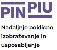 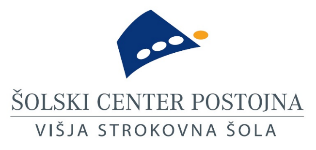 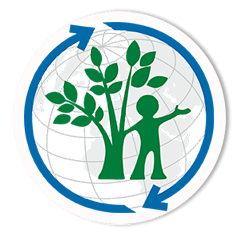 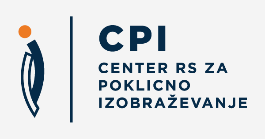 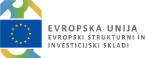 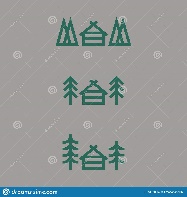 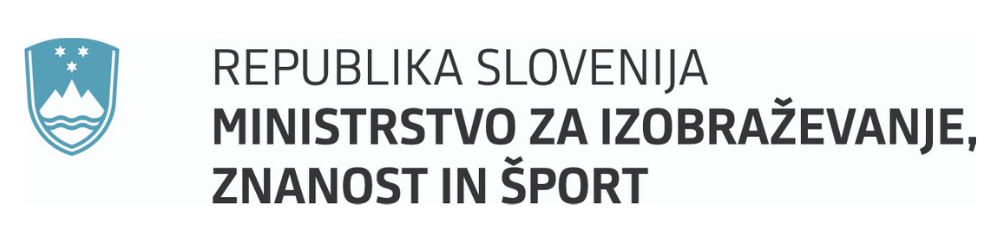 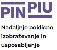 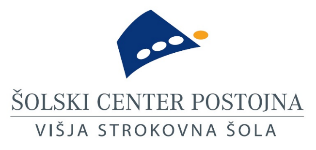 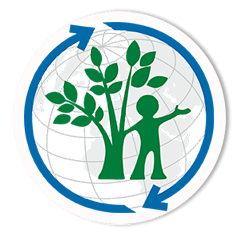 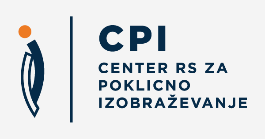 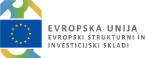 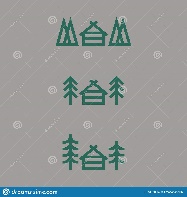 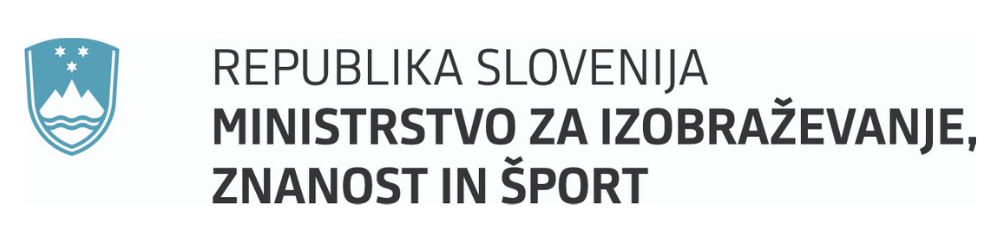 Slika: Proces nastajanja novega študijskega programa za izpopolnjevanje na nivoju VSŠ izobraževanjaGospodarske in družbene spremembe narekujejo podjetjem potrebo po dodatnem, hitro prilagodljivem strokovnem znanju svojih zaposlenih.  Kot razberemo iz zgornje slike je bila vloga VSŠ Postojna pri pripravi programa koordinacija med slovenskimi strokovnjaki s področja gozdarstva in gozdarskih žičnic, ki so pripravljali vsebino in cilje programa ter CPI – Centrom za poklicno izobraževanje, ki je kot predlagatelj skrbel za povezljivost med pripravljenimi strokovnimi moduli, zakonodajno podlago in metodološko ustreznost zapisov.Spravilo lesa z gozdarsko žičnico je razdeljeno na inženirski in operativni del. Prvi predstavlja projektiranje spravila lesa z gozdarsko žičnico, torej načrtovanje izvedbe na konkretnem delovišču v skladu z zakonodajo in strokovnimi usmeritvami. Operativni del pa predstavlja izvedbo načrtovanega. Projektiranje spravila lesa z gozdarsko žičnico je osrednja vsebina elaborata vlak, ki se jo vloži na Zavod za gozdove Slovenije, ki ima javno nadzorno funkcijo v procesu. Na tej podlagi smo ob obiskih največjih gozdarskih podjetij in Ministrstva MKGP RS dobili potrditev, da slovensko gozdarstvo potrebuje nov inženirski zagon in s tem večjo urejenost področja projektiranja spravila lesa z gozdarsko žičnico, saj le tako lahko v bodoče dosežemo najprej nujno potrebno varnost in s tem zmanjšanje vseh vrst nezgod, nato pa tudi pozitivne učinke gozdno gojitvenega načrtovanja in ugodne ekonomske rezultate.Temu, da je študijski program dobro zasnovan, pritrjujejo številni gozdarski strokovnjaki. Kdaj bomo pričeli z izvedbo je veliko odvisno od imenovanja strokovnjakov v naziv predavatelja za posamezen predmet, priprave študijskega gradiva in delovišča za izvedbo terenskih vaj. Spremljajte dogajanje na naši spletni strani www.vspo.si, mogoče pričnemo s programom že v študijskem letu 2022/23.::::::::::::::::::::::::::::::::::::Inženir strojništva, Inženir gozdarstva in lovstva, Poslovni sekretar – trije (3) uradni nazivi izobrazbe s stopnjo 6/1, ki jo diplomanti Višje strokovne šole Postojna pridobijo po zaključku dveletnega študija. Na VSŠ Postojna, ki je enota Šolskega centra Postojna, izvajamo študijske programe, ki jih slovensko tržišče še vedno potrebuje. Dijaki 4. letnikov izkazujejo največji interes za vpis v program strojništva (trenutno je na 10-tedenskem praktičnem izobraževanju preko 50 študentov 1. letnika), sledi mu program gozdarstva in lovstva z 20 vpisanimi študenti v 1. letnik. Najslabše obiskan je najstarejši program: poslovni sekretar, ki ga izvajamo samo še v obliki izrednega študija. Osebno menim, da gre za dobro zasnovan študijski program, ki poslovnemu sekretarju zagotavlja znanje za vodenje projektov in večine proizvajalnih funkcij. No, vse razen razvojne in tehnološke funkcije, ki je bolj rezerviran za inženirje strojništva. Diplomanti, poslovni sekretarji s pridobljenimi veščinami komuniciranja so za podjetje nepogrešljivi pri pridobivanju novih projektov, zato podjetja, podprite svoje zaposlene za ta študij. Letos bodo informativni dnevi ponovno potekali v virtualnem ZOOM okolju. Vabim vas, da si še pred njimi ogledate Virtualni sprehod po VSŠ Postojna, ki vam približa dogajanje in omogoči lažjo odločitev za študij.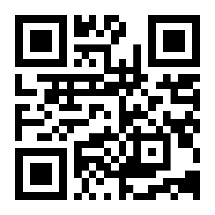 QR koda za virtualni sprehodMag. Slavko Božič, vodja programskih področij VSŠ Postojna